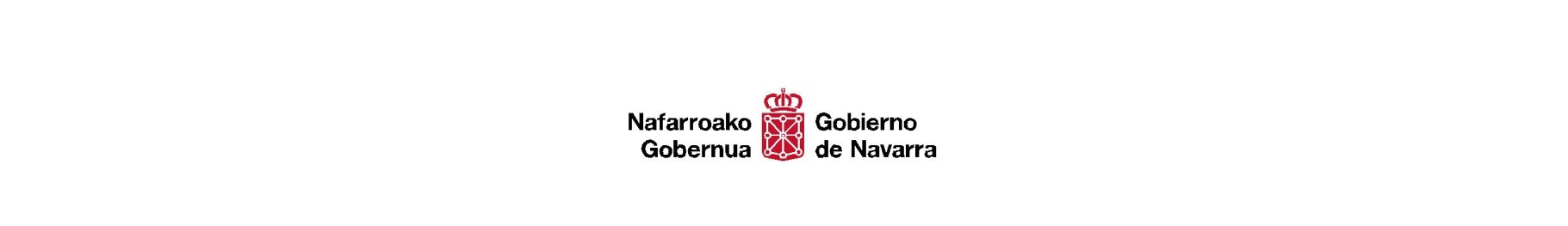 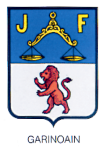 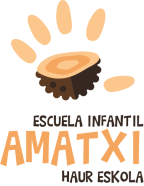 AYUNTAMIENTO DE GARÍNOAIN		SOLICITUD DE ADMISIÓN ESCUELA INFANTIL AMATXI DE 1 A 3 AÑOS DE GARINOAIN CURSO 2019-2020Atención: NO rellenar los espacios sombreados. LEER la información general antes de cumplimentar el impreso 1.- DATOS DEL NIÑO O NIÑANombre y Apellidos: ……………………………………………………………………….Fecha de nacimiento: ………………………………………………………………………2.- SITUACIÓN LABORAL DE LOS PADRES, MADRES O TUTORES LEGALESOcupación padre/tutor:……………………………..                Justifica situación laboral      Empresa:…………………………………………………………………………………….                                                                                   Justifica búsqueda activa de empleo Ocupación madre/tutora:…………………………..         Justifica situación laboral               Empresa:…………………………………………………………………………………….                                                                               Justifica búsqueda activa de empleo       *En el caso de estar cursando estudios reglados, la ocupación es  estudiante y la empresa el centro académico3.- COMPOSICIÓN FAMILIARA-Solicitud de plaza en el mismo centro  para dos o más hijos o hijas, en la misma convocatoria (incl. reserva de plaza y solicitud para el no nacido)…………………………………………………..B-Familias con dos o más hijos/as menores de 6 años (1 pto por hijo/a)…………………………      C-Familia monoparental……………………………………………………..………………………   D-Familia numerosa……………………………………………………………………………………E-Minusvalía física, psíquica o sensorial (33 % reconocida) de cualquier miembro de  4.- NIVEL DE RENTA Tramo y puntuación  ░░░░░░░░░░░░░░░░░░░░░░░░░5.- LUGAR DE RESIDENCIA Y TRABAJO (Zona geográfica de influencia)Domicilio familiar:………………………………………………..…………Tfno:……………….Domicilio de la empresa de padre/madre o tutor/a:…………………………………Tfno:………..6.- OTROS CRITERIOS (situaciones excepcionales) ░░░░░░░░░░░░░░░░░░░░░░░░                                                                                                          TOTAL BAREMO                                 ░░░░░░7.- OPCIONES: ordenar las opciones solicitadas (1º, 2º, etc.) por orden de preferencia                        Castellano                                                                                  Jornada completa con comedor y siesta (entrada de 8.00h a 9.00h y salida de 15.00h a 16.00h  máximo 7 horas)		 Jornada reducida con comedor sin siesta (entrada de 8.00 a 9.00 y salida 13.30h)		 Jornada reducida sin comedor (entrada de 8.00 a 9.00h y salida 12.00h)	_______________, a_____ de_______________ de 2019Firma del solicitante…………………………………………………………………………………………………………………………RESGUARDO DE SOLICITUD DE ADMISIÓNAYUNTAMIENTO DE GARÍNOAINCENTRO DE PRIMER CICLO DE EDUCACIÓN INFANTIL: ESCUELA  INFANTIL AMATXI DE 1 A 3 AÑOSNOMBRE Y APELLIDOS DEL NIÑO/A: _____________________________________________________________________________FECHA DE SOLICITUD: _______________, a _____ de _______________de 2019